Associazione Culturale 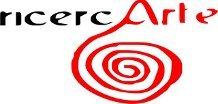 Via Leone XIII n.96  91011 Alcamo (TP) www.ricercarte.commail- bcricercarte70@gmail.com Pec. ricercarte@poste-certificate.eu        CF.97212780825                                                                         COMUNICATO STAMPA “L’ACQUA E LE FOGLIE”Personale di pitturaLISA SORBA “ Lissor ” Con racconti di ANNA MACCONI Casa Cava      Via San Pietro Barisano 47   Matera   11/15 luglio 2019   Inaugurazione venerdì 12 luglioOre 17,30La mostra sarà visitabile tutti i giorni10:00-13:00  15:30-18:30Sarà inaugurata venerdì 12 luglio alle ore 17:30 presso Casa Cava via San Pietro Barisano 47 Matera, la personale di pittura dal titolo “L’ACQUA E LE FOGLIE” dell’artista LISA SORBA “ Lissor” con racconti di  ANNA MACCONI.  Presentazione della storica critica d’arte Livia Poletti. L’arte ci stimola a riconnetterci col nostro essere profondo attraverso esperienze che sono al contempo estetiche, intellettuali, culturali. Ed è quello che Anna Macconi e Lisa Sorba - Lissor - ci invitano a fare con questa preziosa mostra attraverso immagini e racconti, con una importante avvertenza: i quadri non sono illustrazioni dei racconti, né, viceversa, questi ci spiegano i primi. Sono entrambi frammenti di una sensibilità nei confronti della Natura vissuta ed interpretata secondo il mezzo espressivo a loro più congeniale, scrittura per Anna, arti visuali per Lissor.  La mostra è inserita nel progetto “Sense of place” organizzata dall’associazione Culturale RicercArte di Palermo con il patrocinio del Comune di Matera, Regione Basilicata, APT Basilicata, Fondazione Matera 2019.  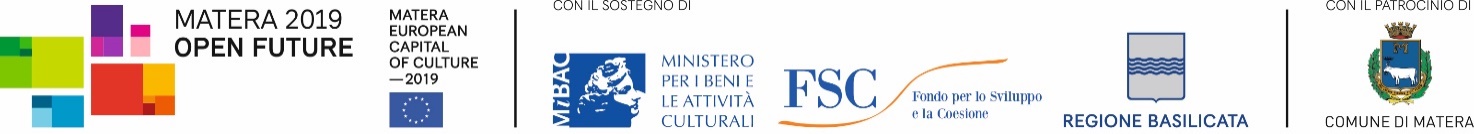 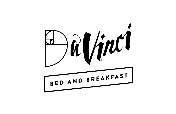 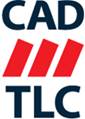 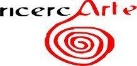 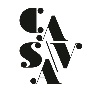 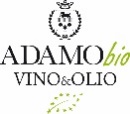 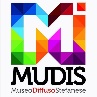 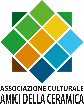 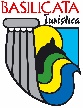 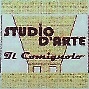 